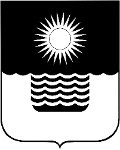 Р Е Ш Е Н И ЕДУМЫ МУНИЦИПАЛЬНОГО ОБРАЗОВАНИЯГОРОД-КУРОРТ ГЕЛЕНДЖИКот 26 декабря 2022 года 	                    		                                                                №575г. ГеленджикО внесении изменений в решение Думы муниципального образования город-курорт Геленджик от 25 октября 2011 года №641 «Об установлении меры социальной поддержки для отдельных категорий работников муниципальных учреждений образования, культуры, физической культуры и спорта муниципального образования город-курорт Геленджик, проживающих на территории муниципального образования город-курорт Геленджик» (в редакции решения Думы муниципального образования город-курорт Геленджик от 16 сентября 2022 года №536)В целях привлечения специалистов в области культуры, физической культуры и спорта в муниципальные учреждения муниципального образования город-курорт Геленджик, руководствуясь статьей 86 Бюджетного кодекса Российской Федерации, статьями 16, 35 Федерального закона от 6 октября  2003 года №131-ФЗ «Об общих принципах организации местного самоуправления в Российской Федерации»  (в редакции Федерального закона от 14 июля  2022 года №253-ФЗ), статьями 27, 70, 75 Устава муниципального образования город-курорт Геленджик, Дума муниципального образования город-курорт Геленджик р е ш и л а:1. Внести в решение Думы муниципального образования город-курорт Геленджик от 25 октября 2011 года №641 «Об установлении меры социальной поддержки для отдельных категорий работников муниципальных учреждений образования, культуры, физической культуры и спорта муниципального образования город-курорт Геленджик, проживающих на территории муниципального образования город-курорт Геленджик» (в редакции решения  Думы муниципального образования город-курорт Геленджик от 16 сентября 2022 года №536) следующие изменения:1) пункт 7 изложить в следующей редакции:«7.Контроль за выполнением настоящего решения возложить на постоянную комиссию Думы муниципального образования город-курорт Геленджик по правовым вопросам и социальной поддержке населения (Ходырева)»;2)в приложении слова «тренер-преподаватель образовательного учреждения (включая старшего)» заменить словами «тренер-преподаватель (включая старшего)»;3)приложение дополнить словами «культорганизатор, инструктор по спорту».2.Опубликовать настоящее решение в печатном средстве массовой       информации «Официальный вестник органов местного самоуправления        муниципального образования город-курорт Геленджик».3. Решение вступает в силу со дня его официального опубликования и применяется к правоотношениям, возникшим с 1 сентября 2022 года.А.А. Богодистов, глава муниципального образования город-курорт Геленджик        М.Д. Димитриев, председатель Думы муниципального образования 